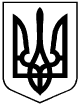 УКРАЇНАВИКОНАВЧИЙ КОМІТЕТ ВЕРХНЬОДНІПРОВСЬКОЇ МІСЬКОЇ РАДИКАМ’ЯНСЬКОГО РАЙОНУ ДНІПРОПЕТРОВСЬКОЇ ОБЛАСТІРІШЕННЯ:«Про перереєстрацію громадян, які перебуваютьна квартирному обліку громадян у Верхньодніпровській міській раді, внесення виявлених змін до облікових справ; зняття з квартирного обліку»Розглянувши облікові справи громадян, які перебувають на квартирному обліку у виконавчому комітеті Верхньодніпровської міської ради, а також надані документи, постанову житлової комісії, керуючись Житловим кодексом України, та  Законом України «Про місцеве самоврядування», виконавчий комітет Верхньодніпровської міської ради,- ВИРІШИВ:Прийняти документи для перереєстрації у наступних громадян:Гр. Якименко Владислав Віталійович, 1999 р.н.Гр. Тараненко Василь Васильович, 1982 р.н. Гр. Потьмкін Олексій Юрійович, 1990 р.н. Гр. Шарко Сергій Петрович, 1990 р.н.Гр. Філіппова Ганна Олексіївна, 1958 р.н.Гр. Чернова Вікторія Василівна, 1980 р.н.Гр. Мартиненко Ірина Петрівна, 1976 р.н.Гр. Левіненко В’ячеслав Володимирович, 1977 р.н.Гр. Білявська Наталія Михайлівна, 1971 р.н.Гр. Коваль Артем Володимирович, 1986 р.н.Гр. Романюха Світлана Володимирівна, 1978 р.н.Гр. Ворсаков Іван Олександрович, 1990 р.н.Гр. Ворсаков Олександр Олександрович, 1994 р.н.Гр. Лисак Дмитро Михайлович, 1969 р.н.Гр. Кужиль Тетяна Володимирівна, 1981 р.н.Гр. Журавльов Олександр Валентинович, 1979 р.н.Гр. Шолоннік Дмитро Олександрович, 1981 р.н.Гр. Березовий Віктор Миколайович, 1963 р.н. Гр. Орловська Анастасія Павлівна, 1983 р.н.Гр. Архіпов Владислав Валентинович, 1975 р.н.Гр. Гололобова Анастасія Володимирівна, 2002 р.н. Гр. Гнілов Владислав Олегович, 2001 р.н.Гр. Єфіменко Сергій Володимирович, 1974 р.н.Гр. Шутько Єлизавета Олександрівна, 2003 р.н.Гр. Коростильов Денис Сергійович, 2000 р.н.Гр. Горбань Юлія Олексіївна, 1988 р.н.Гр. Кулініч Юрій Сергійович, 1984 р.н.Гр. Федорченко Раїса Родіонівна, 1964 р.н.Гр. Коваленко Анна Вікторівна, 1988 р.н. Гр. Гузенко Дмитро Вікторович, 1982 р.н.  Гр. Остромська Надія Вікторівна, 1984 р.н.Гр. Грицай Юлія Валентинівна, 1983 р.н. Гр. Краснов Анатолій Костянтинович, 1983 р.н.Гр. Чуприна Олександр Олександрович, 1991 р.н.Гр. Пляко Любов Олексіївна, 1956 р.н.Гр. Січова Вікторія Володимирівна, 1980 р.н.Гр. Стрижак Альона Андріївна, 1994 р.н.Гр. Лисенко Наталя Володимирівна, 1973 р.н.Гр. Гончарук Олександр Олександрович, 1981 р.н. Гр. Богомаз Віталій Олександрович, 1986 р.н.Гр. Малоок Віктор Вікторович, 1975 р. н.Г. Чернов Максим Максимович, 1994 р.н.Гр. Чернов Євген Максимович, 2001 р.н.Гр. Чернов Даниїл Максимович, 2006 р. н.Гр. Трушкіна Тетяна Олександрівна, 1965 р.н.Гр. Бурхан Олена Юріївна, 1988 р н.Гр. Могила Надія Костянтинівна, 1958 р.н.Гр. Савченко Лілія Іванівна, 1972 р.н.Гр. Міщенко Наталія Іванівна, 1963 р.н. Гр. Голінець Людмила Романівна, 1973 р. н.Гр. Семенов Дмитро Олександрович, 2003 р. н.Гр. Самсоненко Ольга Миколаївна, 1976 р.н. Гр. Мудренко Сергій Іванович, 1971 р.н.Гр. Степанчук Тетяна Олександрівна, 1978 р.н.Гр. Завгородня Тетяна Юріївна, 1985 р.н.Гр. Ворон Сергій Дмитрович, 2003 р. н.Гр. Гаврилюк Лілія Олександрівна, 2003 р. н.Зняти з квартирного обліку громадян, які потребують поліпшення житлових умов:гр. Горб Наталію Сергіївну, 1998 р. н., у складі сім’ї 1 чол., із загальної черги №12 та №3 позачергової черги на отримання житла, в зв’язку із придбанням житла та відсутністю підстав для визнання такою, що потребує надання іншого житлового приміщення.гр. Рогову Вікторію Василівну, 1990 р. н., разом із сім’єю у складі 5 осіб: чоловік – Рогов Олександр Олександрович, 1988 р.н., донька – Рогова Маргарита Олександрівна, 2010 р. н., син – Рогов Владислав Олександрович, 2012 р. н., син – Рогов Макар Олександрович, 2015 р. н. із загальної черги №40 та №41 першочергової черги на отримання житла, в зв’язку із забезпеченістю житловою площею та відсутністю підстав для визнання такою, що потребує надання іншого житлового приміщення.гр. Борисову Руслану Сергіївну, 1978 р. н., разом із сім’єю у складі 2 осіб: донька – Борисова Єлизавета Андріївна, 2007 р. н., із загальної черги №44 та №33 першочергової черги на отримання житла, в зв’язку із придбанням житла та відсутністю підстав для визнання такою, що потребує надання іншого житлового приміщення.гр. Неклесу Олену Вадимівну, 1988 р. н, разом із сім’єю у складі 5 осіб: чоловік -  Неклеса Андрій Сергійович, 1983 р. н., син -  Неклеса Олександр Андрійович, 2005 р. н., син -  Неклеса Андрій Андрійович, 2008 р. н., син – Неклеса Ілля Андрійович. 2008 р. н.,  із загальної черги №45 та №17 першочергової черги на отримання житла, в зв’язку із вибуттям на постійне місце проживання до іншого населеного пункту та відсутністю підтвердження підстав для визнання такою, що потребує поліпшення житлових умов у м.Верхньодніпровську.Зберегти за гр. Неклесою Оленою Вадимівною, протягом одного року з дня зняття з обліку, право на поновлення за датою перебування на квартирному обліку, у разі надання документів, що посвідчують підстави для перебування на обліку громадян, які потребують поліпшення житлових умов, на час прийняття рішення про зняття з квартирного обліку.гр. Кріпака Анатолія Анатолійовича, 1980 р. н., із загальної черги №51 та №18 першочергової черги на отримання житла, в зв’язку із забезпеченістю житловою площею та відсутністю підстав для визнання таким, що потребує надання іншого житлового приміщення.гр. Замоту Дар’ю Романівну, 1990 р. н, разом із сім’єю у складі 4 осіб: чоловік – Замота Максим Анатолійович, 1986 р. н., син – Замота Денис Максимович, 2009 р. н., донька – Замота Поліна Максимівна, 2018 р. н. із загальної черги №57 на отримання житла, в зв’язку  із забезпеченістю житловою площею та відсутністю підстав для визнання такою, що потребує надання іншого житлового приміщення.гр. Донець Анастасію Валентинівну, 1985 р. н, разом із сім’єю у складі 3 осіб: чоловік – Донець Руслан Петрович, 1986 р. н., син – Донець Максим Русланович, 2009 р. н., із загальної черги №64 на отримання житла, в зв’язку  із забезпеченістю житловою площею та відсутністю підстав для визнання такою, що потребує надання іншого житлового приміщення.гр. Мовчан Дмитра Миколайовича, 1986 р. н, разом із сім’єю у складі 3 осіб: дружина – Мовчан Надія Володимирівна, 1989 р. н., син Мовчан Владислав Дмитрович, 2009 р. н., із загальної черги №71 на отримання житла, в зв’язку  із забезпеченістю житловою площею та відсутністю підстав для визнання таким, що потребує надання іншого житлового приміщення.гр. Глєбову Тетяну Омелянівну, 1956 р. н, разом із сім’єю у складі 3 осіб: син – Глєбов Леонід Леонідович, 1992 р. н., син – Прохоренко Олександр Геннадійович, 1980 р. н., із загальної черги №80 на отримання житла, в зв’язку  із забезпеченістю житловою площею та відсутністю підстав для визнання такими, що потребують надання іншого житлового приміщення.гр. Сіленко Руслана Володимировича, 1975 р. н., із загальної черги №119 та №19 позачергової черги на отримання житла, в зв’язку із забезпеченістю житловою площею та відсутністю підстав для визнання таким, що потребує надання іншого житлового приміщення.гр. Черевко Олену Євгенівну, 1985 р. н. із загальної черги №60 на отримання житла, разом з сім’єю у складі 2 осіб: син – Черево Нікіта Максимович, 2007 р. н., у зв’язку із відсутністю підтверджених підстав для подальшого перебування на обліку громадян, які потребують поліпшення житлових умов.Зберегти за гр. Черевко Оленою Євгенівною, протягом одного року з дня зняття з обліку, право на поновлення за датою перебування на квартирному обліку, у разі надання документів, що посвідчують підстави для перебування на обліку громадян, які потребують поліпшення житлових умов, на час прийняття рішення про зняття з квартирного обліку.Зобов’язати головного спеціаліста з питань житлово – комунального господарства та квартирного обліку Стронську О. Ю. внести відповідні зміни до облікових справ, повідомити заявників про прийняте рішення.Контроль за виконанням даного рішення покладається на постійну депутатську комісію з гуманітарних питань.Верхньодніпровськийміський голова                                                                                    Г. М. Лебідьм. Верхньодніпровськ13 січня 2021 рік                                                                №5Стронська, 05658/60501